Publicado en Madrid el 22/10/2020 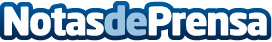 VALORANT: First Strike repartirá 85.000€ en premiosEl evento comenzará con una fase online de torneos de clasificación abierta que se celebrará del 9 al 22 de noviembreDatos de contacto:Francisco Diaz637730114Nota de prensa publicada en: https://www.notasdeprensa.es/valorant-first-strike-repartira-85-000-en Categorias: Internacional Nacional Telecomunicaciones Juegos Otros deportes Premios http://www.notasdeprensa.es